Конспект развлечения в средней группе«23 февраля – день защитника Отечества!»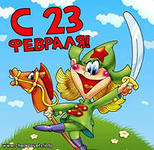 Воспитатель: Молокова Е.Н.В зал входят девочки, садятся на стульчики.Ведущий:        Еще снежок по –зимнему искрится, Еще все так же резок скрип саней, Но с каждым утром песенка синицыСтановится нежнее и длинней.Итак, февраль почти уже закончен.Все чаще слышим мы веселую капель.И лед речной теперь не так уж прочен,И не страшна нам снежная метель.- Сегодня не просто февральский день. Сегодня день особенный. День Защитников Отечества, защитники есть в каждой семье, это дедушки, старшие братья, и конечно же любимые папы. И мы поздравляем наших мужчин: и желаем им здоровья, любви, успехов во всех делах!Ведущий:  приглашаем в зал мальчиков.	Песня: « Раз, два!»1 ребенок: Дуют ветры в феврале, воют в трубах громко,Змейкой мчится по земле легкая поземка.Поднимаясь, мчатся вдаль самолетов звенья,Это празднует февраль армии рожденье.2 ребенок:Ночью вьюга бушевала и метелица мела.А с рассветом нам тихонько папин праздник принесла.И сегодня над широкой белой скатертью полейСверху видно самолеты наших воинских частей.3 ребенок:Я знаю, что папа мой тоже когда-тоБыл очень хорошим и смелым солдатомЯ папу люблю, и его непременноПоздравить хочу в этот праздник военный!4 ребенок:23 февраля – День Российской армии!Вверх орудия палят, всех салютом балуют.Шлют они от всей страны благодарность войнамЧто живем мы без войны, мирно и спокойно5 ребенок:Папин праздник – главный праздник всех мальчишек и мужчин.И поздравить пап любимых мы сегодня так спешим!Мы желаем папам счастья, неба мирного для них.Дети садятся на стульчики по бокам зала.6 ребенок: Собрались мы сегодня вместе,Чтоб отметить праздник мужчин.Смелым, умным, отважным и добрым-Вот таким хочет видеть вас сын.Ведущий: Вся Россия сегодня радуется и поздравляет наших пап и дедушек с праздником. А еще мальчиков – наших будущих защитников Отечества. Наши мальчики очень хотят быть похожими на своих отцов. А знают ли ребята, какие бывают папины профессии?(Дети называют профессии своих пап. На сцену выходят ребята и читают стихи про папины профессии)Ребенок с рулем в руках:Дрожит мостовая и воет моторЭто к нам едет папа – шофер.Ребенок с самолетиком:По синему небу летит самолет –Им управляет папа – пилот.Ребенок в военной фуражке:Дружно шагает с военными в рядВ серой шинели папа – солдат.Ребенок с гантелями: Кто в многоборье у нас рекордсмен?Мы отвечаем: « Папа – спортсмен! »Ребенок в белом халате:Вылечит тысячи сломанных рукВ детской больнице папа – хирург.Ребенок с отверткой:Кран установит, прочистит засорПапа – сантехник, или монтер.Ребенок с букетом цветов:Кто выступает на сцене на бис?Это известный папа – артист.Ведущий ( обращается к ребенку )Что же ты одна молчишь,Ничего не говоришь?Ребенок: Мой папа самый лучший, он  все может.Ведущий : А что он может?Ребенок:Может он в футбол играть, может книжку мне читать, Может суп мне разогреть, Может мультик посмотреть,Может поиграть он в шашки, Может даже вымыть чашки,Может нарисовать машинки, Может собирать картинки,Может прокатить меняВместо быстрого коня.Может рыбу он ловить,Кран на кухне починить.Для меня всегда герой – Самый лучший ПАПА мой!Ведущий: А вот мы сейчас проверим, правда ли, что папа может все, что угодно. Для этого проведем соревнования,  которые покажут, насколько быстрыми, сильными и ловкими являются наши папы. 1 конкурс - «Шарики»Папам раздаются шарики. Выигрывает тот, кто быстрее надует все шары.2 конкурс – «Лучший водитель»Участники (мальчики) садятся на стулья. На полу между ног лежит шнур, к которому привязана игрушечная машинка. По сигналу  играющие сматывают шнур на палочку, стараясь как можно быстрее приблизить машину к себе.3 конкурс – игра «Ловишки»(Со всеми девочками) Девочкам раздаются ленточки «хвостики». Выбираются 2 папы. Выигрывает папа, набравший больше «хвостиков».Ведущий: Ребята, а  солдаты ещё умеют дружить, ведь победить врага можно только с товарищем. Даже пословица такая есть: «Один в поле не воин».- А вы умеете дружить?Тогда я предлагаю вам немного поиграть и потанцевать. Найдите себе пару.Танец-игра «Найди себе пару»Ведущий: А теперь продолжаем наши соревнования.4 конкурс – «Собери танк»Все мы знаем, что машины иногда ломаются и солдату приходится ремонтировать их самому. Вот и у нас сломался танк, придется его собрать.(2 мальчикам даются разрезные картинки танка, побеждает тот, кто первый его соберет).5 конкурс – «Парикмахер» быстрее и красивее.6 конкурс – «Змейка»Этот конкурс для пап и сыновей. Папы по сигналу идут вдоль зала, широко расставляя ноги, а дети должны пролезть змейкой между ног папы. Побеждает та команда, которая первой придет на финиш.Ведущий: Это был последний конкурс и подводя итог нашим соревнованиям хочется сказать, что сегодня нет проигравших потому, что победила дружба.Но на этом наш праздник не закончен. Дорогие, любимые наши папы сегодня в этот праздничный день примите от нас поздравления и эту песню.Песня «Это папа мой»А сейчас дети прочитают стихи, которые они для вас приготовили: 1 ребенок:Папа, ты самый хороший на свете,
Лучший отец на огромной планете! 
Как я тобой восхищаюсь, горжусь,
Крепко за дружбу и руку держусь!2 ребенок:Спасибо, милый папочка, 
Что ты достался мне! 
Люблю улыбку ясную,
Она как свет в окне!
Хочу, чтобы ты был, счастлив,
Успешен и здоров!
Ты самый замечательный
И лучший из отцов!3 ребенок:Мой папа красивый
И сильный, как слон.
Любимый, внимательный,
Ласковый он.
Я жду с нетерпением
Папу с работы.
Всегда мне в портфеле 
Приносит он что-то.4 ребенок:Мой папа находчивый,
Умный и смелый.
Ему по плечу
Даже сложное дело.
Ещё он - шалун,
Озорник и проказник.
С ним каждый мой день
Превращается в праздник.5 ребенок:У меня есть папа!
Спросите, какой он?
Самый сильный папа,
Самый храбрый воин!
Добрый. Умный самый.
Как не похвалиться!
Папой только с мамой
Можно поделиться.
У меня есть папа!
Всё равно, какой он!
Лучший в мире папа,
Потому что мой он!6 ребенок:Мой дедуля дорогой,
Мы гордимся все тобой!
И скажу я по секрету:
Лучше нет на свете деда!
Буду я всегда стараться
На тебя во всём равняться!7 ребенок:Если вдруг придется туго,Друг спасет  от разных бед.Очень я похож на друга,Потому что он мой дед.Ведущий: Ну а теперь, сюрприз от девочек для наших мальчиков, будущих защитников Отечества! Девочка: В нашей группе насчиталиДесять защитников страны.Мы сегодня их поздравитьОбязательно должны!Наша сила, наша доблесть,Наша гордость, наконец,-В нашей группе, что ни парень –То достойный молодец!(Девочки вручают подарки мальчикам).Ведущий: Дорогие наши мужчины - папы, дедушки и сыновья! Поздравляем вас с наступающим праздником! Желаем вам успехов в делах, счастья, добра, чистого, мирного неба над головой. Мальчишкам расти сильными, смелыми, мужественными, добрыми и помнить о благородном звании мужчин! С праздником!